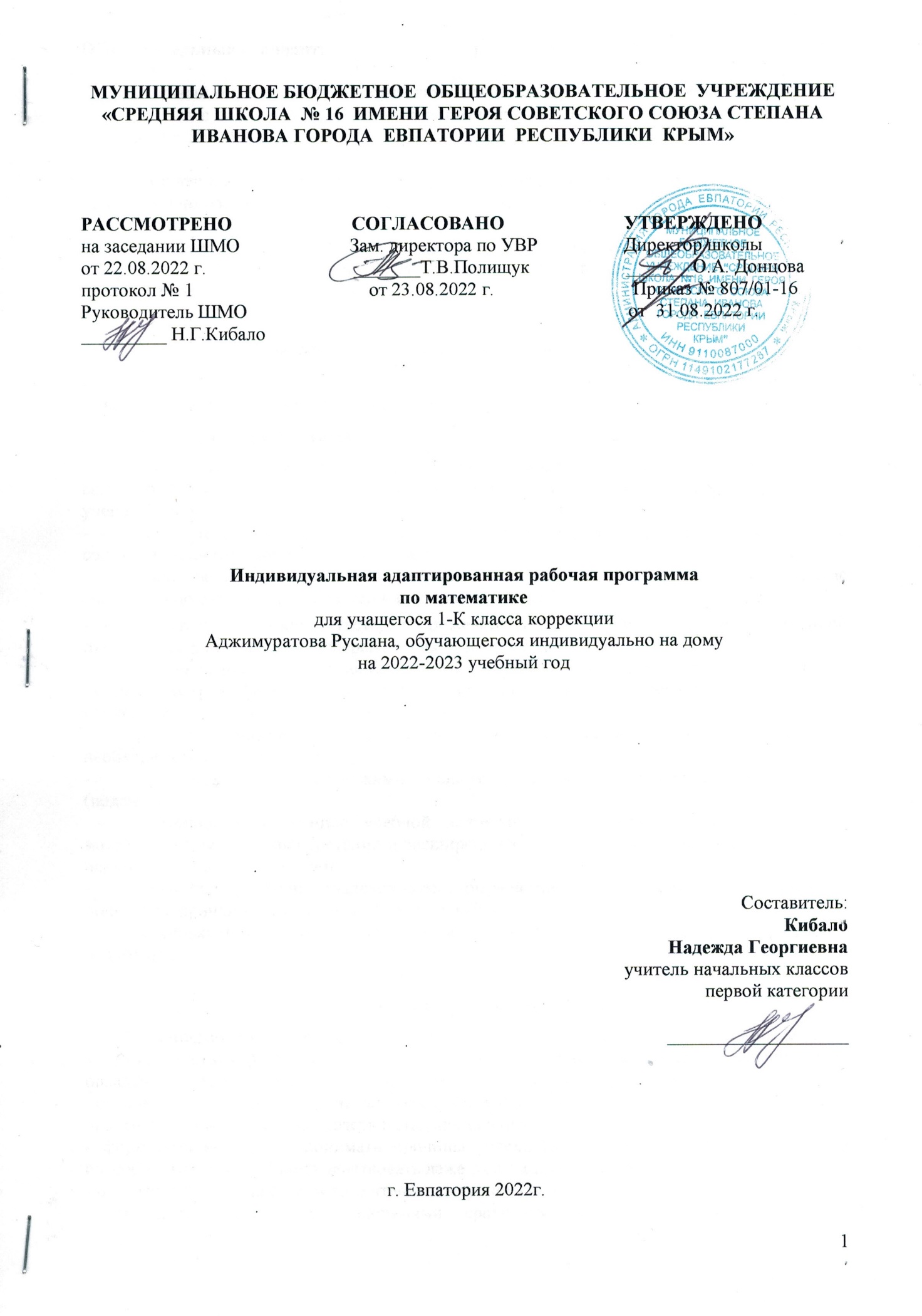 Образовательный стандарт:-  Федеральный государственный образовательный стандарт начального общего образования обучающихся с ограниченными возможностями здоровья (приказ Минобрнауки России от 19.12.2014 г. № 1598)             Адаптированная рабочая программа по математике разработана на основе примерной   программы по математике   для обучающихся с задержкой психического развития (ЗПР).Учебник:  Математика  1 класс.,  Учеб. для общеобразоват. организаций с прил. на электрон. носителе. В 2 ч. / М. И. Моро, С. И. Волкова, С. В. Степанова.   –  5-е изд. - М. : Просвещение, 2014.Планируемые результаты освоения учебного предметаПрограмма обеспечивает достижение учащимся следующих личностных, метапредметных и предметных результатов:Личностные результаты -положительное отношение к урокам математики, к школе, ориентации на содержательные моменты школьной действительности и принятии образа "хорошего ученика",  что в совокупности формирует позицию школьника;-    принятие и освоение социальной роли обучающегося, формирование и развитие социально значимых мотивов учебной деятельности; -     способность к осмыслению социального окружения, своего места в нем, принятие соответствующих возрасту ценностей и социальных ролей;-   развитие этических чувств, доброжелательности и эмоционально-нравственной отзывчивости, понимания и сопереживания чувствам других людей;-       формирование установки на безопасный, здоровый образ жизни, наличие мотивации к творческому труду, работе на результат, бережному отношению к материальным и духовным ценностям;-   развитие адекватных представлений о собственных возможностях, о насущно необходимом жизнеобеспечении;-         овладение практическими умениями, используемыми в повседневной жизни (подсчёта);      -    развивать мотивацию учебной деятельности и личностного смысла учения, заинтересованность в приобретении и расширении знаний и способов действий, творческий подход к выполнению заданий;–         самооценку, умение анализировать свои действия на основе критерия успешности , понимание причин успеха в учебной деятельности;–        установку на здоровый образ жизни, наличие мотивации к творческому труду, к работе на результат.Метапредметные результаты        Метапредметные результаты включают осваиваемые учащимся универсальные учебные действия (познавательные, регулятивные и коммуникативные), обеспечивающие овладение ключевыми компетенциями (составляющими основу умения учиться).- овладение способностью принимать и сохранять цели и задачи решения типовых учебных и практических задач, поиска средств их осуществления;- формирование умения понимать причины успеха (неуспеха) учебной деятельности и способности  конструктивно действовать даже в ситуациях неуспеха;- овладение навыками смыслового чтения доступного по содержанию;- овладение логическими действиями сравнения, анализа, синтеза, обобщения, классификации, установления аналогий и причинно- следственных связей, построения рассуждений, отнесения к известным понятиям на уровне, соответствующем индивидуальным возможностям;- готовность слушать собеседника и вести диалог; готовность признавать возможность существования различных точек зрения и права каждого иметь свою точку зрения;– умения планировать, контролировать и оценивать учебные действия в соответствии с поставленной задачей и условиями ее выполнения, определять наиболее эффективные способы достижения результата;– способность использовать знаково-символические средства представления информации для создания моделей изучаемых объектов и процессов, схем решения учебно-познавательных и практических задач;– готовность слушать собеседника и вести диалог; –  адекватно оценивать собственное поведение и поведение окружающих;– овладение начальными сведениями о сущности и особенностях объектов и процессов в соответствии с содержанием учебного предмета «Математика»;– овладение базовыми предметными и межпредметными понятиями, отражающими существенные связи и отношения между объектами и процессами.Познавательные универсальные учебные действия:-осуществлять поиск необходимой информации для выполнения учебных и поисково-творческих заданий с использованием учебной и дополнительной литературы, в т.ч. в открытом информационном пространстве;-кодировать и перекодировать информацию в знаково-символической или графической форме;-строить математические сообщения в устной и письменной форме;-проводить сравнения по нескольким основаниям, в т.ч. самостоятельно выделенным, строить выводы на основе сравнения;-осуществлять разносторонний анализ объекта;-обобщать (самостоятельно выделять ряд или класс объектов);-устанавливать аналогии. Регулятивные универсальные учебные действия:-понимать смысл различных учебных задач, вносить в них свои коррективы;-планировать свои действия в соответствии с поставленной задачей и условием ее реализации;-различать способы и результат действия;-принимать активное участие в групповой и коллективной работе;-выполнять учебные действия во внутреннем плане;-адекватно воспринимать оценку своей работы учителями, другими людьми;-вносить необходимые коррективы в действия на основе их оценки и учета характера сделанных ошибок;-осуществлять пошаговый и итоговый контроль результатов под руководством учителя и самостоятельно.Коммуникативные универсальные учебные действия:-допускать существование различных точек зрения, ориентироваться на позицию партнера в общении, уважать чужое мнение;-адекватно использовать речевые средства для решения различных задач при изучении математики и других предметов;-слушать учителя и вести с ним диалог.Адекватные представления о собственных возможностях: -организовать себя на рабочем месте (учебники и математические принадлежности лежат в должном порядке);-задать вопрос учителю при неусвоении материала урока или его фрагмента;-распределять время на выполнение задания в обозначенный учителем отрезок времени; -проанализировать ход решения вычислительного навыка, найти ошибку, исправить ее и объяснить правильность решения.Навыки коммуникации и принятых ритуалов социального взаимодействия:-в умении слушать внимательно и адекватно реагировать на обращенную речь; -в умении работать активно при фронтальной работе на уроке, при работе в группе высказывать свою точку зрения, не боясь неправильного ответа.Осмысление и дифференциация картины мира, ее пространственно- временной организации: -в обучении и расширении ранее имеющихся представлений о символических изображениях, которые используются в современной культуре для ориентировки в пространстве здания, улицы, города и т.д. с целью перевода их в знаково-символические действия, необходимые в процессе обучения; -в формировании внутреннего чувства времени (1 мин, 5 мин и т.д.) и календарно-временных представлений;-в умении вычислить расстояние в пространстве используя наглядность.Осмысление социального окружения, своего места в нем, принятие соответствующих возрасту ценностей и социальных ролей:--  в умении находить компромисс в спорных вопросах.Предметные результаты:- использование начальных математических знаний о числах, мерах, величинах и геометрических фигурах для описания и объяснения окружающих предметов, процессов, явлений, а также оценки их количественных и пространственных отношений;- приобретение начального опыта применения математических знаний длярешения учебно-познавательных и учебно-практических задач;- умение выполнять устно и письменно арифметические действия с числами и числовымивыражениями, решать текстовые задачи, умение действовать в соответствии с алгоритмом и исследовать, распознавать и изображать геометрические фигуры.Учащийся научится:показывать предмет, расположенный левее (правее), выше (ниже) данного предмета, над (под, за) данным предметом, между двумя предметами; число, большее (меньшее) данного на несколько единиц; фигуру, изображенную на рисунке (круг, треугольник, квадрат, точка, отрезок);называть  последовательно числа от 0 до 20;складывать и вычитать числа в пределах 10;называть  и обозначать действия сложения и вычитания.считать предметы в пределах 20; читать и записывать числа от 0  до  20;решать примеры на сложение и вычитание в пределах 20, основанные на знании последовательности чисел и десятичного состава;воспроизводить в памяти: результаты табличного сложения двух любых однозначных чисел; результаты табличных случаев вычитания в пределах 20.различать: число и цифру; знаки арифметических действий (+, -); многоугольники: треугольник, квадрат, прямоугольник;сравнивать: предметы с целью выявления в них сходства и различия; предметы по форме, размерам (больше, меньше); два числа, характеризуя результаты сравнения словами «больше», «меньше», «больше на …», «меньше на …»;использовать модели (моделировать учебную ситуацию): выкладывать или изображать фишки для выбора необходимого арифметического действия при решении задач;решать учебные и практические задачи: выделять из множества один ли несколько предметов, обладающих или не обладающих указанным свойством; пересчитывать предметы и выражать результат числом; определять, в каком из двух множеств больше (меньше) предметов; сколько предметов в одном множестве, сколько в другом;решать простые задачи с помощью сложения и вычитания;измерять с помощью линейки длину отрезка в сантиметрах; строить отрезок заданной длины;распознавать простейшие геометрические фигуры: круг, квадрат, прямоугольник, треугольник, отрезок. Учащийся получит возможность научиться:оценивать количество предметов числом и проверять сделанные оценки подсчетом в пределах 20;вести счет, как в прямом, так и в обратном порядке в пределах 20;сравнивать числа  в пределах 20;выполнять табличное вычитание изученными приемами;находить значение числового выражения в 1-2 действия в пределах 20 (без скобок)решать задачи в 1-2 действия, раскрывающие конкретный смысл действий сложения и вычитания, а также задачи на нахождение числа, которое на несколько единиц больше (меньше) данного;проводить измерение длины отрезка и длины ломаной;вычислять длину ломаной.Коррекционно-развивающие результаты:-расширение сферы жизненной компетенции за счет возможности использовать математические знания в быту (подсчитывать денежные суммы, необходимое количество каких-либо предметов для определенного числа участников, ориентироваться во времени и пространстве, определять целое по его части и т.п.);-развитие возможностей знаково-символического опосредствования, что повышает общий уровень сформированности учебно-познавательной деятельности (в качестве средств выступают осознанно используемые математические символы, схемы, планы и т.п.);-увеличение объема оперативной памяти;-совершенствование пространственных и временных представлений;-улучшение качества учебного высказывания за счет адекватного использования логических связок и слов («и»; «не»; «если…, то…»; «верно/неверно, что…»; «каждый»; «все»; «некоторые»);-появление и развитие рефлексивных умений;-развитие действий контроля;-совершенствование планирования (в т.ч. умения следовать плану);-вербализация плана деятельности;-совершенствование волевых качеств;-формирование социально одобряемых качеств личности (настойчивость, ответственность, инициативность и т.п.).Содержание учебного предмета (132 ч)1.Что мы знаем о цифрах.(35 ч.)  Сравнение чисел. Равенство, неравенство. Знаки «>» (больше), «<» (меньше),  «=»  (равно). Состав чисел 2, 3, 4, 5. Монеты в 1 р., 2 р., 5 р., 1 к., 5 к., 10 к. Точка. Линии: кривая, прямая. Отрезок. Ломаная. Многоугольник. Углы, вершины, стороны многоугольника. Длина отрезка. Сантиметр. Сравнение длин отрезков; измерение длины отрезка, построение отрезка заданной длины. Решение задач в одно действие на сложение и вычитание (на основе счёта предметов).  Названия компонентов и результатов сложения и вычитания (их использование при чтении и записи числовых выражений). Нахождение значений числовых выражений в 1 – 2 действия без скобок. Переместительное свойство сложения. Приёмы вычислений: а) при сложении – прибавление числа по частям, перестановка чисел; б) при вычитании – вычитание числа по частям и вычитание на основе знания соответствующего случая сложения. Таблица сложения в пределах 10. Соответствующие случаи вычитания. Сложение и вычитание с числом 0. Нахождение числа, которое на несколько единиц больше или меньше данного. Решение задач в одно действие на сложение и вычитание.2. Числа от 11 до 20. Нумерация (37 ч).Название и последовательность чисел от 1 до 20. Десятичный состав чисел от 11 до 20. Чтение  и  запись чисел от 11 до 20. Сравнение чисел. Сложение и вычитание вида 10 + 7, 17 – 7, 17 – 10.сравнение чисел с помощью вычитания. Единица времени: час. Определение времени по часам с точностью до часа. Единицы длины: сантиметр, дециметр. Соотношение между ними. Построение отрезков заданной длины. Единица массы: килограмм. Единица вместимости: литр.3.Сложение и вычитание. (57 ч.)Сложение двух однозначных чисел, сумма которых больше чем 10, с использованием изученных приёмов вычислений. Таблица сложения и соответствующие случаи вычитания. Решение задач в 1 – 2 действия на сложение и вычитание.6.Итоговое повторение «Что узнали, чему научились в 1 классе». (3 ч.)Тематическое планирование.Календарно-тематическое планирование в 1-К классе№ п/пНаименованиеразделовКол-во часовКонтрольные работы№ п/пНаименованиеразделовКол-во часовКонтрольные работы1Что мы знаем о цифрах. 352Числа от 11 до 20. Нумерация.3713Сложение и вычитание.5714Итоговое повторение.3Всего1322№ п/п№ п/пДатаДатаДатаТема урокапланфактпланфактфактТема урокаЧто мы знаем о цифрах (35 часов).Что мы знаем о цифрах (35 часов).Что мы знаем о цифрах (35 часов).Что мы знаем о цифрах (35 часов).Что мы знаем о цифрах (35 часов).Что мы знаем о цифрах (35 часов).101.0901.09Цифры и числа. Вычисление в пределах 10.205.0905.09Запись чисел306.0906.09Таблица сложения числа 1. Увеличение числа на 1. Решение задач.407.0907.09Таблица вычитания числа 1. Уменьшение числа на 1. Решение задач.508.0908.09Сравнение чисел. Решение задач.612.0912.09Состав числа 2. Таблица сложения числа 2. Увеличение числа на 2.713.0913.09Таблица вычитания числа 2. Уменьшение числа на 2. Решение задач.814.0914.09Сравнение чисел. Решение задач.915.0915.09Состав числа 3. Таблица сложения числа 3. Увеличение числа на 31019.0919.09Таблица вычитания числа 3. Уменьшение числа на 3. Решение задач.1120.0920.09Состав числа 4. Таблица сложения числа 4. Увеличение числа на 4.1221.0921.09Таблица вычитания числа 4. Уменьшение числа на 4. Решение задач.1322.0922.09Сравнение чисел. Геометрический материал.1426.0926.09Состав числа 5. Таблица сложения числа 5. Увеличение числа на 5.1527.0927.09Таблица вычитания числа 5. Уменьшение числа на 5. Решение задач.1628.0928.09Состав числа 6. Таблица сложения числа 6. Увеличение числа на 61703.1003.10Таблица вычитания числа 6. Уменьшение числа на 6. Решение задач.1804.1004.10Сравнение чисел. Геометрический материал. Решение задач.1905.1005.10Повторение изученного материала.2006.1006.10Числа 1 – 6. Повторение таблиц сложения и вычитания.2110.1010.10Состав числа 7. Таблица сложения числа 7. Увеличение числа на 7.2211.1011.10Таблица вычитания числа 7. Уменьшение числа на 7. Решение задач.2312.1012.10Сравнение чисел. Геометрический материал.   2413.1013.10Состав числа 8. Таблица сложения числа 8. Увеличение числа на 8.   2517.1017.10Таблица вычитания числа 8. Уменьшение числа на 8. Решение задач.   2618.1018.10Состав числа 9. Таблица сложения до числа 9. Увеличение числа на 9.   2719.1019.10Таблица вычитания из числа 9. Уменьшение числа на 9. Решение задач.   2820.1020.10Разностное сравнение чисел. Решение задач   2924.1024.10Состав числа 10. Таблицы сложения до 10.    3025.1025.10Таблица вычитания из числа 10. Решение задач.   3126.1026.10Повторение таблиц сложения и вычитания в пределах 10.   3227.1027.10Сравнение чисел. Геометрический материал.   3307.1107.11Повторение таблиц сложения и вычитания. Решение примеров.   3408.1108.11Решение примеров с тремя слагаемыми.    3509.1109.11Решение простых задач и примеров.Числа от 11 до 20. Нумерация.  (37 часов).Числа от 11 до 20. Нумерация.  (37 часов).Числа от 11 до 20. Нумерация.  (37 часов).Числа от 11 до 20. Нумерация.  (37 часов).Числа от 11 до 20. Нумерация.  (37 часов).Числа от 11 до 20. Нумерация.  (37 часов).3610.1110.11Название и последовательность чисел.3714.1114.11Название и последовательность чисел от 10 до 20. Решение примеров и задач.3815.1115.11Название и последовательность чисел от 10 до 20. Геометрический материал.3916.1116.11Закрепление материала4017.1117.11Образование чисел из одного десятка и нескольких единиц. Решение задач.4121.1121.11Образование чисел из одного десятка и нескольких единиц. Дециметр.4222.1122.11Образование чисел из одного десятка и нескольких единиц. Геометрический материал.4323.1123.11Закрепление изученного.4424.1124.11Образование чисел из одного десятка и нескольких единиц.4528.1128.11Чтение и запись чисел. Решение задач.4629.1129.11Образование чисел из одного десятка и нескольких единиц. Решение примеров.4730.1130.11Образование чисел из одного десятка и нескольких единиц. Геометрический материал.4801.1201.12Закрепление изученного материала.4905.1205.12Случаи сложения и вычитания, основанные на знании нумерации чисел.5006.1206.12Случаи сложения и вычитания, основанные на знании нумерации чисел. Геометрический материал.5107.1207.12Случаи сложения и вычитания, основанные на знании нумерации чисел. Геометрический материал.5208.1208.12Подготовка к изучению таблицы сложения в пределах 20. Решение задач.5312.1212.12Подготовка к изучению таблицы сложения в пределах 20. Геометрический материал.5413.1213.12Закрепление изученного материала.5514.1214.12Повторение изученного материала по теме «Числа от 1 до 20».5615.1215.12Проверочная работа по теме «Числа от 1 до 10. Нумерация. Сложение и вычитание».5719.1219.12Анализ проверочной работы. Работа над ошибками.5820.1220.12Повторение изученного материала. Геометрический материал. Решение примеров и задач.5921.1221.12Решение задач с опорой на краткую запись.6022.1222.12Решение примеров с тремя слагаемыми.6126.1226.12Геометрический материал. Решение задач и примеров.6227.1227.12Повторение изученного материала.6328.1228.12Геометрический материал. Сравнение выражений.6429.1229.12Компоненты сложения.6509.0109.01Компоненты вычитания. Решение задач.6610.0110.01Геометрические фигуры. Нахождение суммы.6711.1011.10Компоненты вычитания. Нахождение разности. Решение примеров на сравнение.6812.1012.10Повторение пройденного материала.6916.0116.01Дополнение до 10. Решение примеров.7017.0117.01Дополнение до 10. Решение задач.7118.0118.01Сравнение величин. Выражения. Геометрический материал.7219.0119.01Повторение и закрепление изученного материала.Сложение и вычитание (57 часов).Сложение и вычитание (57 часов).Сложение и вычитание (57 часов).Сложение и вычитание (57 часов).Сложение и вычитание (57 часов).Сложение и вычитание (57 часов).7323.0123.01Общий приём сложения однозначных чисел с переходом через десяток.7424.0124.01Сложение вида  + 2. Решение задач.7525.0125.01Сложение вида  + 2. Сравнение выражений.7626.0126.01Геометрический материал. Сравнение величин.7730.0130.01Повторение изученного материала.7831.0131.01Сложение вида  + 3. Решение выражений.7901.0201.02Сложение вида  + 3. Решение задач.8002.0202.02Геометрический материал. Сравнение величин.8106.0206.02Повторение изученного материала.8207.0207.02Сложение вида  + 4.8308.0208.02Сложение вида  + 4. Решение задач.8409.0209.02Сложение вида  + 4. Решение примеров с тремя слагаемыми.8513.0213.02Геометрический материал. Решение примеров и задач.8614.0214.02Повторение изученного материала.8715.0215.02Сложение вида  + 5.8816.0216.02Сложение вида  + 5. Решение задач.8927.0227.02Решение задач. Решение примеров. Литр.9028.0228.02Геометрический материал. Квадрат. Прямоугольник.9101.0301.03Повторение изученного материала.9202.0302.03Сложение вида  + 6.9306.0306.03Сложение вида  + 6. Решение задач.9407.0307.03Геометрический материал. Решение задач и примеров.9509.0309.03Сложение вида  + 7. Сравнение выражений.9613.0313.03Сложение вида  + 7. Решение задач9714.0314.03Геометрический материал. Килограмм.9815.0315.03Повторение изученного материала.9916.0316.03Сложение вида  + 8. Геометрический материал.10027.0327.03Сложение вида  + 8. Решение задач и примеров.10128.0328.03Повторение изученного материала.10229.0329.03Сложение вида  + 9.10330.0330.03Сложение вида  + 9. Решение задач и примеров в два действия.10403.0403.04Геометрический материал. Решение примеров.10504.0404.04Закрепление изученного материала.10605.0405.04Приёмы вычитания с переходом через десяток.10706.0406.04Вычитание вида 11 – .Геометрический материал.10810.0410.04Вычитание вида 11 – . Решение задач.10911.0411.04Вычитание вида 12 – .Геометрический материал.11012.0412.04Вычитание вида 12 – . Решение задач и примеров.11113.0413.04Вычитание вида 13 – .11218.0418.04Вычитание вида 13 – . Решение задач.11319.0419.04Геометрический материал. Решение примеров.11420.0420.04Вычитание вида 14 –Сравнение величин.11524.0424.04Вычитание вида 14 – . Решение задач и примеров.11625.0425.04Геометрический материал. Сложение и вычитание величин.11726.0426.04Вычитание вида 15 – .Геометрический материал.11827.0427.04Вычитание вида 15 – . Решение задач.11902.0502.05Повторение изученного материала.12003.0503.05Вычитание вида 16 – . Решение задач.12104.0504.05Вычитание вида 16- . Геометрический материал. Сравнение выражений.12210.0510.05Итоговая контрольная работа (комбинированная).12311.0511.05Вычитание вида 17 – .Геометрический материал.12415.0515.05Вычитание вида 17 – . Решение задач и примеров.12516.0516.05Вычитание вида 18 – .Решение выражений.12617.0517.05Вычитание вида 18 – . Решение задач.12718.0518.05Вычитание вида 19 – .Решение примеров.12822.0522.05Вычитание вида 19 – . Решение задач.12923.0523.05Итоговая комплексная контрольная работа.Итоговое повторение (3 ч. )Итоговое повторение (3 ч. )Итоговое повторение (3 ч. )Итоговое повторение (3 ч. )Итоговое повторение (3 ч. )Итоговое повторение (3 ч. )13024.0524.05Закрепление изученного материала   по теме «Сложение и вычитание до 20».13125.0525.05Закрепление. Сложение и вычитание в пределах второго десятка.13229.0529.05Закрепление изученного материала по теме «Сложение и вычитание с переходом через десяток».